«Дети разные важны»24 июля 2015 года в рамках проекта «России важен каждый ребенок»  специалисты Управления социальной защиты населения г. Еманжелинска  совместно с сотрудниками отделения по работе с семьей МБУ Комплексного центра социального обслуживания населения провели весёлый праздник для детей, семьи которых находятся в трудной жизненной ситуации.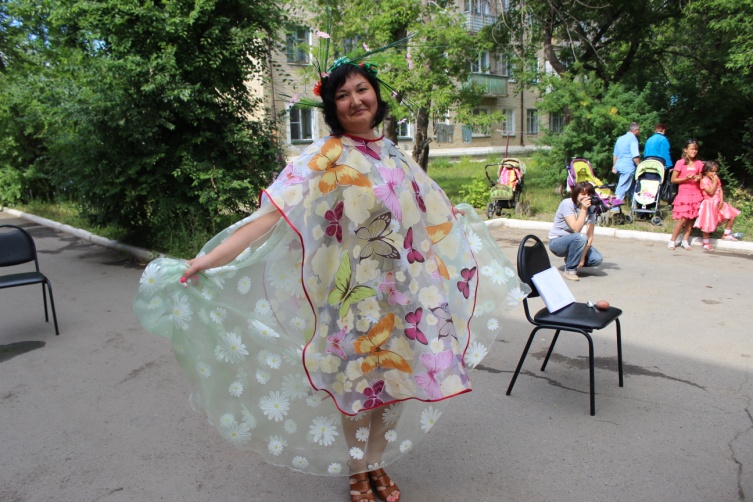 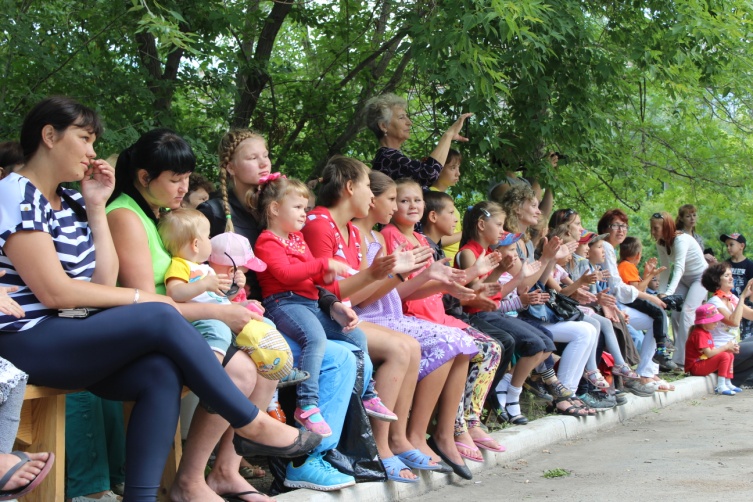 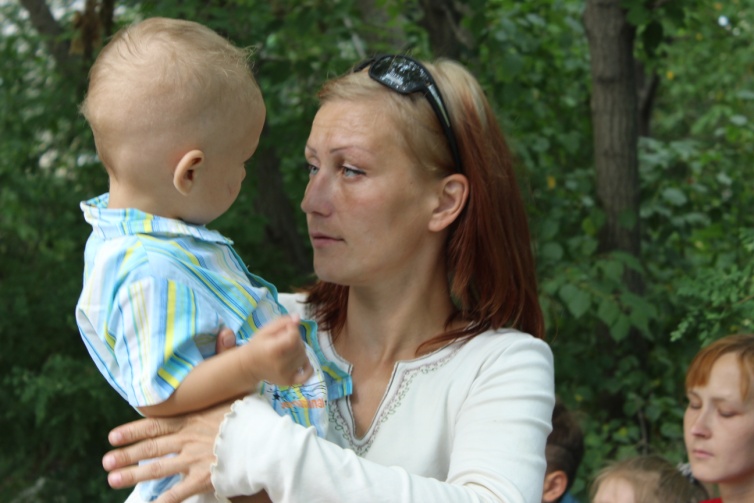 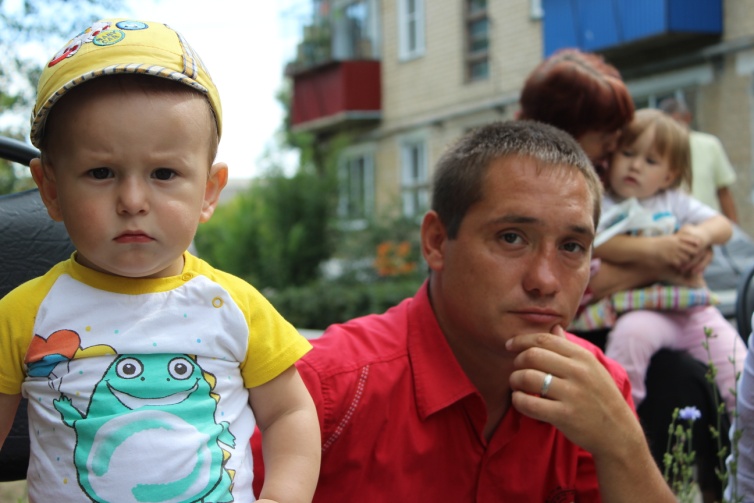 Для ребятишек и их родителей пели и танцевали детские творческие коллективы Еманжелинска. 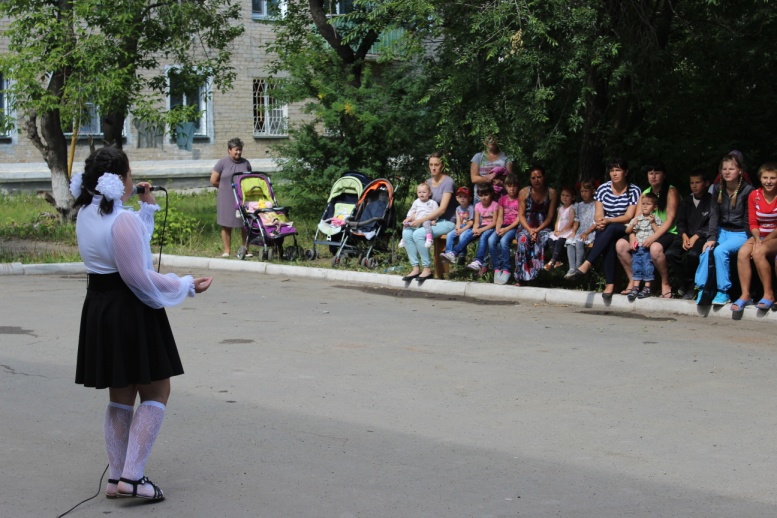 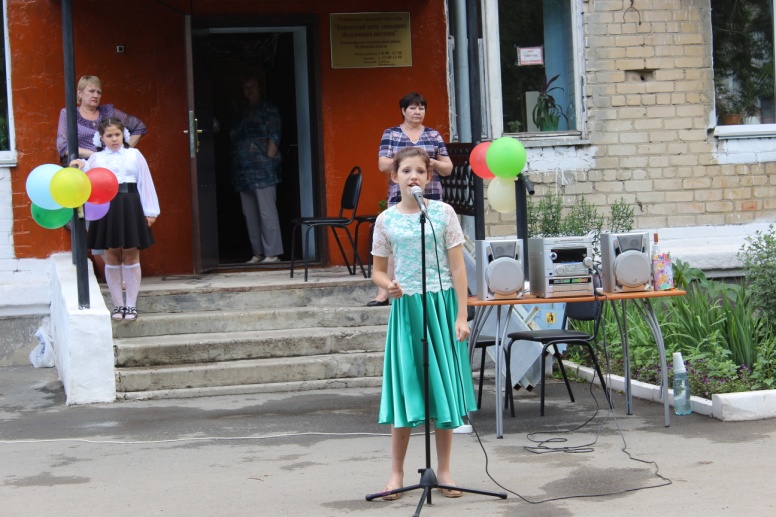 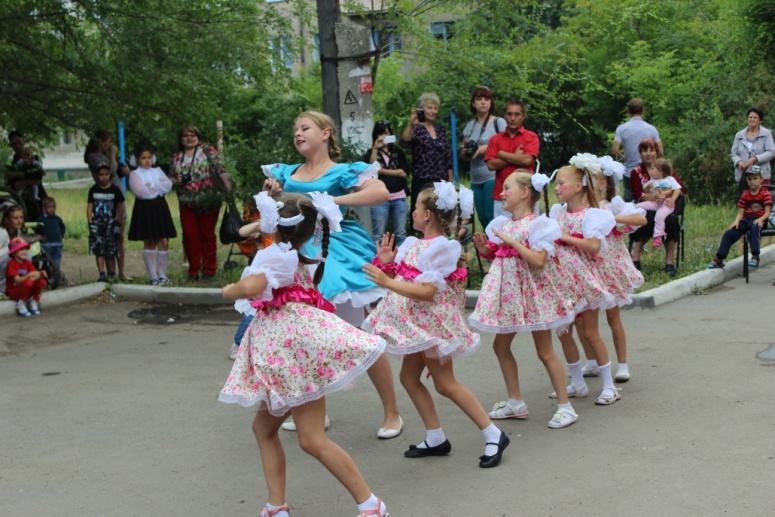 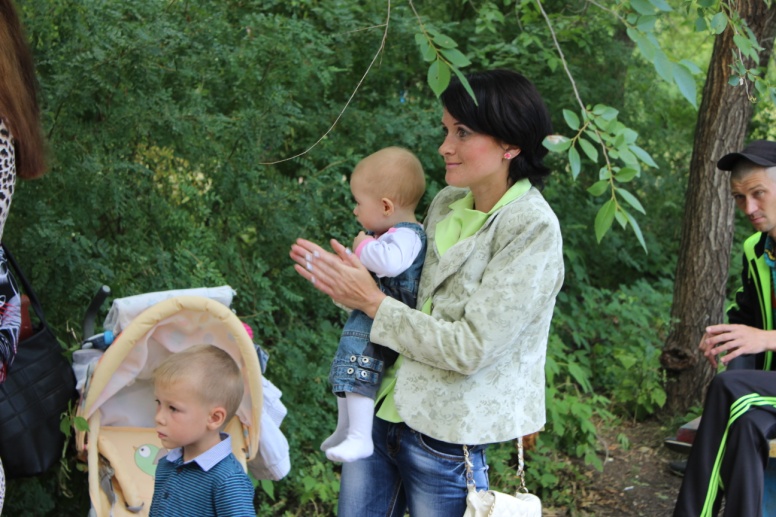 В весёлых конкурсах не было отбоя от желающих: девчонки и  мальчишки носили воду на бумажном листке и картошку в ложке,  дрессировали воздушные шарики, подпевали юным солистам.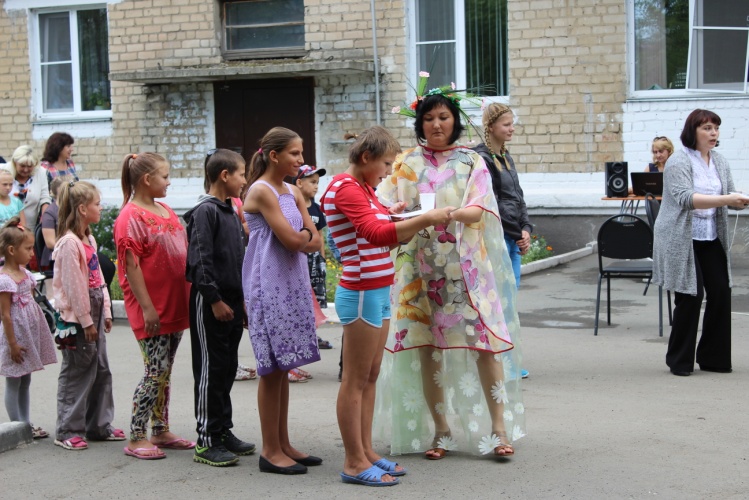 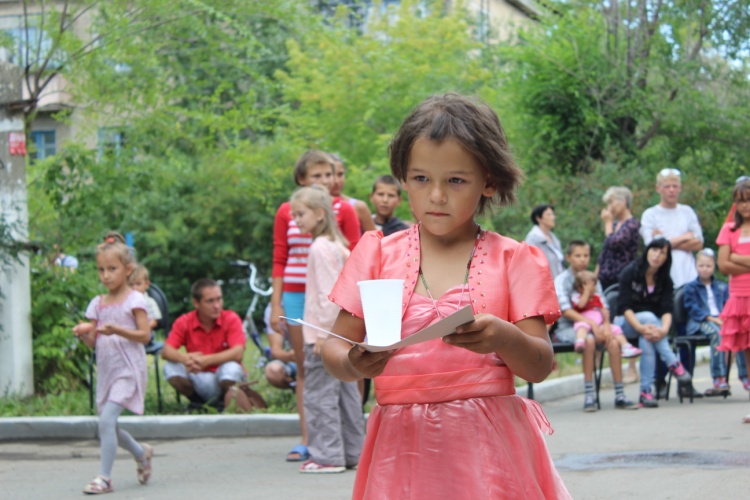 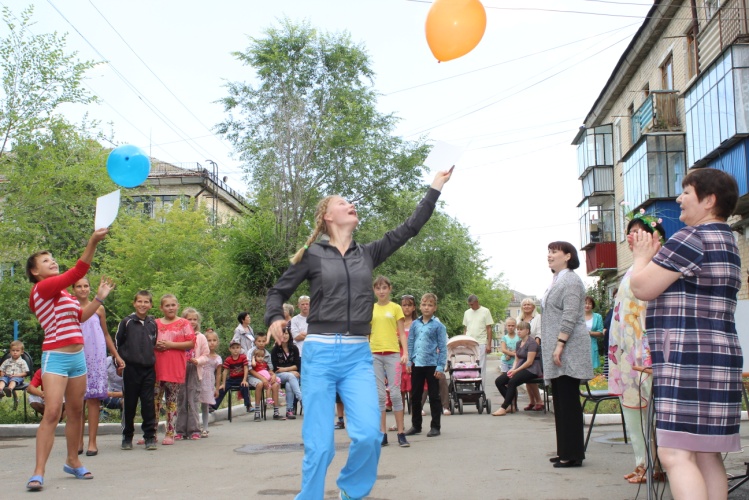 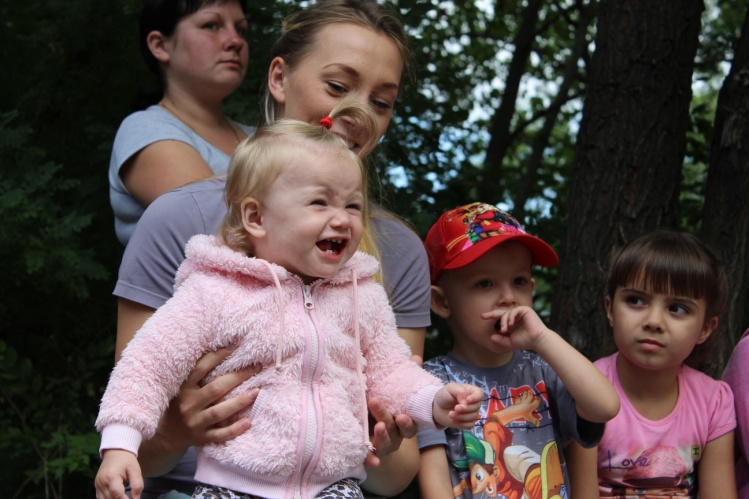 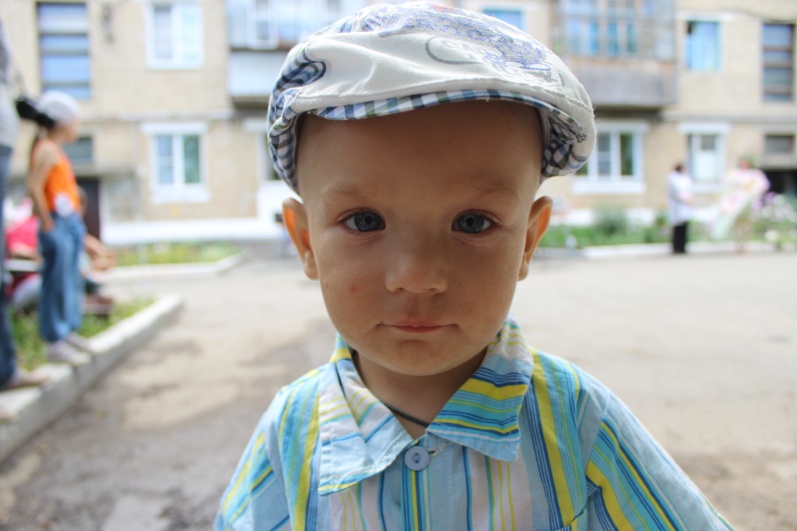 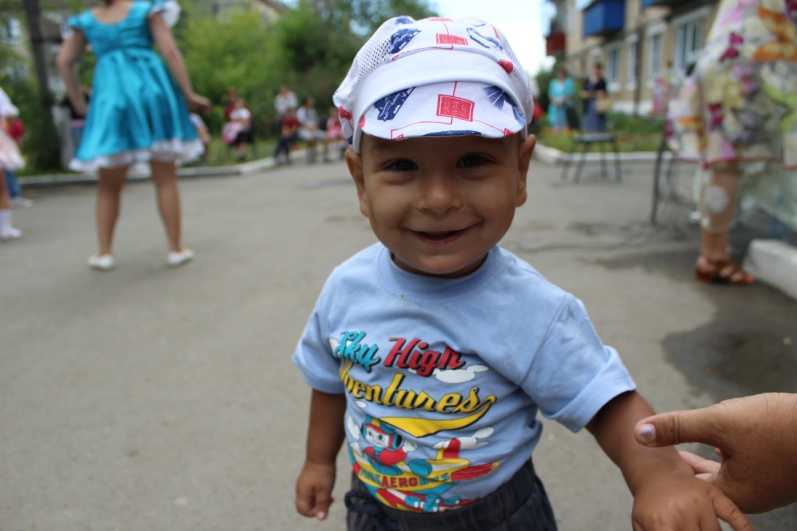 В конце праздника всем детям, семьи которых находятся в трудной жизненной ситуации, социальные работники вручили подарки – продуктовые наборы.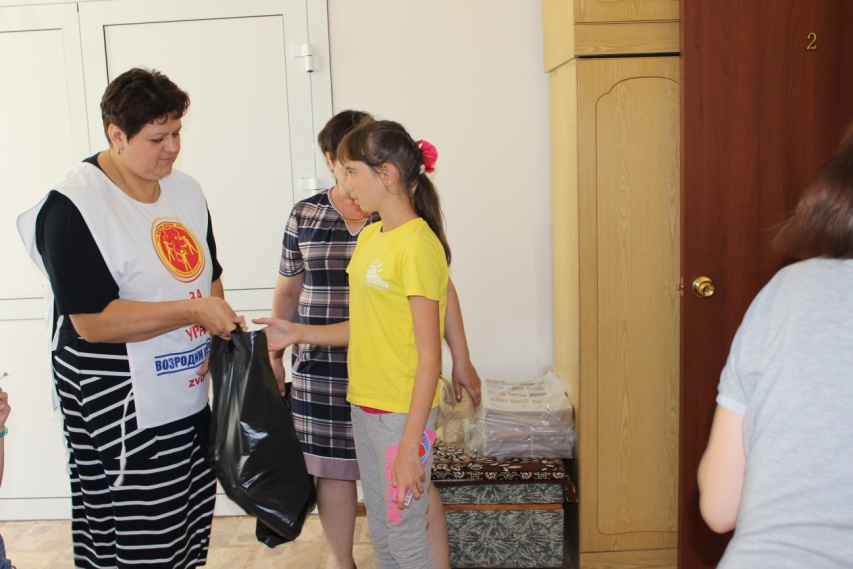 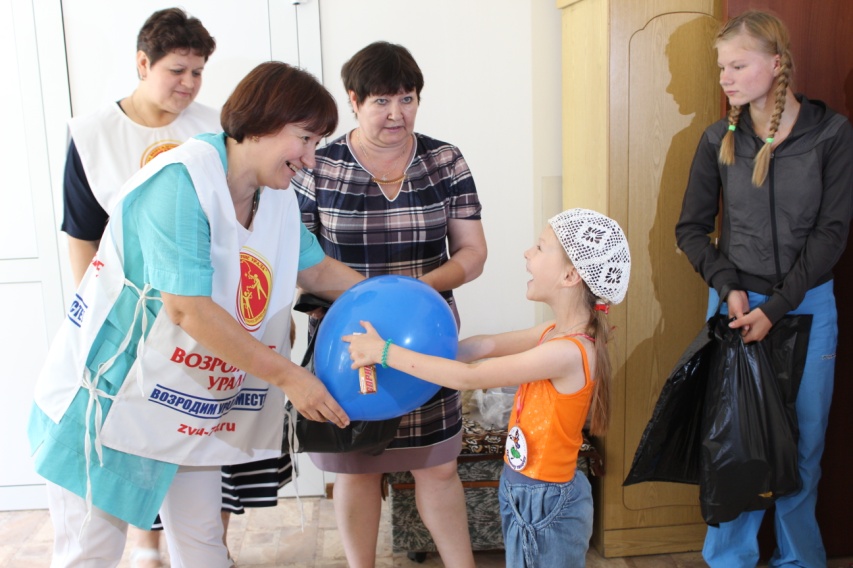 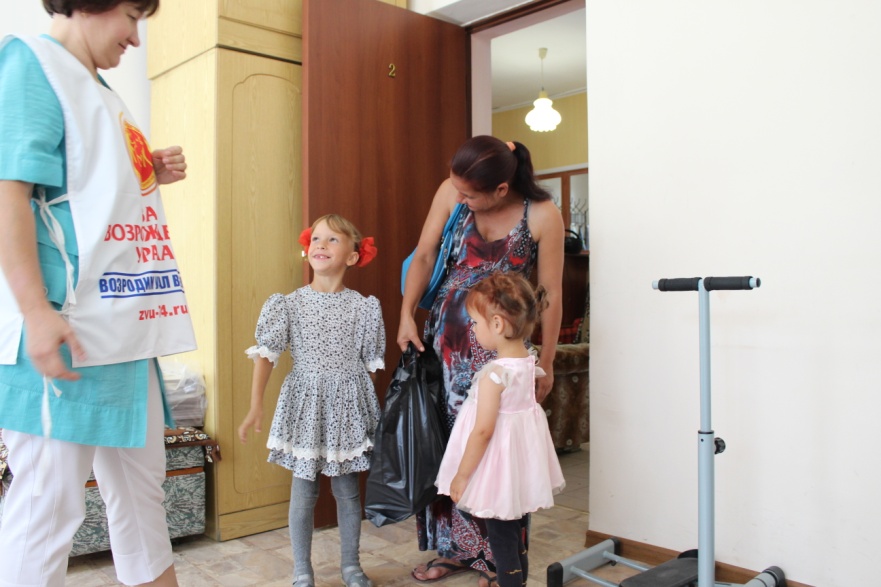 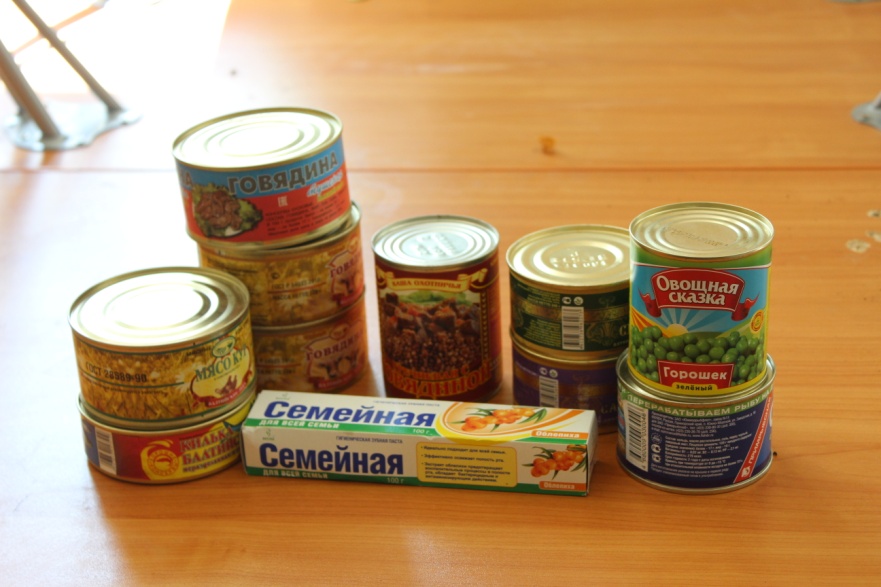 